Publicado en Madrid el 03/06/2024 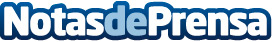 La empresa española Apolo acelera el diagnóstico de las enfermedades cardiovasculares con IACARDIA by Apolo AI es la primera tecnología mundial que reconstruye en 3D el corazón del paciente a partir de un ecocardiograma. Esta herramienta, de la que acaba de presentarse el primer prototipo, estará disponible en 2025
Datos de contacto:Gabriela EncinasApolo AI675 98 77 23Nota de prensa publicada en: https://www.notasdeprensa.es/la-empresa-espanola-apolo-acelera-el Categorias: Nacional Medicina Inteligencia Artificial y Robótica Madrid Software Dispositivos móviles http://www.notasdeprensa.es